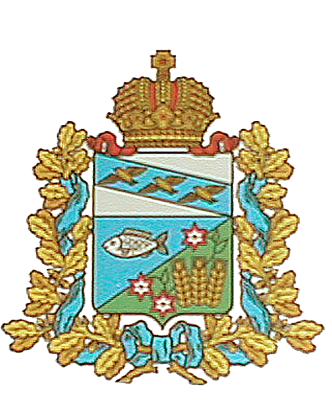 АДМИНИСТРАЦИЯСЕЙМСКОГО СЕЛЬСОВЕТАМАНТУРОВСКОГО РАЙОНАПОСТАНОВЛЕНИЕот 08 ноября  2019 г.  № 98О продлении срока действия муниципальной программы   «Развитие культуры в Сеймском сельсовете Мантуровского района Курской области на 2017-2021 годы», утвержденной постановлением    Администрации Сеймского сельсовета  Мантуровского района  № 73 от 08.11.2016 г.  на 2022-2023 годы     В соответствии  со ст. 179 Бюджетного  кодекса Российской  Федерации, постановлением Администрации Сеймского   сельсовета Мантуровского района    от 01.11.2013  года  № 46 «Об утверждении Порядка разработки и принятия  муниципальных программ  Сеймского сельсовета Мантуровского района, их реализации и проведения оценки эффективности реализации»,    Администрация Сеймского сельсовета Мантуровского района, Постановляет:  1. Продлить срок  действия муниципальной программы «Развитие культуры в Сеймском сельсовете Мантуровского района Курской области на 2017-2021 годы», утвержденной постановлением  Администрации СЕЙМСКОГО сельсовета Мантуровского района  № 73 от 08.11.2016 г.   на 2022-2023 годы и изложить текст программы в соответствии с приложением.2. Внести изменение в наименование муниципальной программы, изложив в следующей редакции: «Развитие культуры в Сеймском сельсовете Мантуровского района Курской области».3.  Настоящее  постановление  вступает  в  силу  со дня его подписания и подлежит размещению на официальном  сайте Администрации Сеймского  сельсовета Мантуровского района Курской области в сети «Интернет». Глава Сеймского сельсовета                                             Уколов А.Н. Приложение №1Муниципальная программа «Развитие культуры в Сеймском сельсовете Мантуровского района Курской области»ПАСПОРТМуниципальная программа «Развитие культуры в Сеймском сельсовете Мантуровского района Курской области» (далее – Программа)  1. Общая характеристика сферы реализации муниципальной программы, основные проблемы и прогноз ее развитияУчреждения культуры Сеймского  сельсовета  Мантуровского района располагают значительным культурным наследием, и имеет достаточный потенциал для её дальнейшего развития. Отрасль культуры объединяет деятельность по сохранению объектов культурного наследия, кинообслуживания населения.Процессы, происходящие в Сеймском сельсовете , свидетельствуют, что культура  является активным участником социально-экономического развития. Программа предусматривает дальнейший рост её влияния на жизнь общества. Сеймский сельсовет обладает богатым историко-культурным потенциалом. Муниципальные учреждение культуры, которые находятся на территории Сеймского  сельсовета  Мантуровского района  предоставляют населению широкий спектр культурных услуг. Эти услуги направлены на удовлетворение эстетических потребностей людей и признаны способствовать созданию более высокого качества жизни. Они являются фундаментом формирования человеческого капитала, необходимого для любой сферы жизни деятельности. Учреждения культуры находятся в шаговой доступности от населения, что открывает перед ними большие возможности. Безусловной составляющей повышения конкурентоспособности культуры среди иных социальных услуг является повышение качества культурных благ и услуг, обеспечение их необходимого многообразия. Решение этой задачи на современном этапе экономического развития общества тормозится низким уровнем обеспеченности учреждений культуры специальным оборудованием, недостаточным развитием информационных технологий в сфере культуры. Поэтому поддержка культуры остается актуальной задачей государственной политики, в том числе в силу очевидной недостаточности выделяемых на эти цели ресурсов. Данные обстоятельства требуют перехода к качественно новому уровню функционирования отрасли культуры, культурно-досуговую деятельность, кинообслуживание,  а также значительному укреплению потенциала Сеймского  сельсовета  Мантуровского района в сфере культуры. Воплощение такого подхода предполагает:качественное изменение подходов к оказанию услуг и выполнению работ в сфере культуры, а также к развитию инфраструктуры отрасли, повышению профессионального уровня персонала, укреплению кадрового потенциала отрасли; преодоление значительного отставания учреждений культуры области в использовании современных информационных технологий, создании электронных продуктов культуры, а также в развитии отраслевой информационной инфраструктуры. реализацию мер по увеличению объемов негосударственных ресурсов, привлекаемых в сферу культуры;повышение эффективности управления отраслью культуры на всех уровнях управления.2. Приоритеты в сфере реализации муниципальной программы, цели, задачи и показатели (индикаторы) достижения целей и решения задач, основные ожидаемые конечные результаты муниципальной программы, сроки и этапы ее реализации.2.1. Приоритеты в сфере реализации муниципальной программыПриоритеты в сфере культуры установлены следующими документами и нормативными правовыми актами Российской Федерации, Курской области и Мантуровского района:Закон Российской Федерации от 9 октября . № 3612-I "Основы законодательства Российской Федерации о культуре";Федеральный закон от 29 декабря . №78-ФЗ «О библиотечном деле»;Федеральный закон от 22 августа . №126-ФЗ «О государственной поддержке кинематографии Российской Федерации»;Стратегия социально-экономического развития Курской области на период до 2020 года, одобренная постановлением Курской областной Думы от 24 мая . №381-IVОД;Закон Курской области от 5 марта . № 9-ЗКО «О культуре»;	Реализация Программы будет осуществляться в соответствии со следующими основными приоритетами:укрепление единого культурного пространства Сеймского  сельсовета  Мантуровского района Курской области на основе духовно-нравственных ценностей и исторических традиций;обеспечение максимальной доступности для широких слоев населения лучших образцов культуры и искусства; создание условий для творческой самореализации граждан, культурно-просветительской деятельности, организации культурного досуга;продвижение в культурном пространстве нравственных ценностей и образцов, способствующих культурному и гражданскому воспитанию личности;обеспечение инновационного развития отрасли культуры, вывод ее на лидирующие позиции в области применения современных технологий; усиление присутствия учреждений культуры в цифровой среде;совершенствование организационных и правовых механизмов, оптимизация деятельности организаций и учреждений;укрепление материально-технической базы учреждений культуры;повышение социального статуса работников культуры (уровень доходов, общественное признание), системы подготовки кадров и их социального обеспечения;сохранение и дальнейшее развитие народного творчества, сферы кинообслуживания населения;обеспечение доступности населения области к услугам, оказываемым учреждениями культуры;приобщение детей и молодёжи к культуре.2.2. Цель, задачи и ожидаемые результатыГлавной целью Программы является реализация стратегической роли культуры как духовно-нравственного основания развития личности и государства, единства российского общества.Формулировка цели определяется приоритетами государственной политики и  ключевыми проблемами в рассматриваемой сфере.Достижение данной цели предполагается посредством решения трёх взаимосвязанных и взаимодополняющих задач, отражающих установленные полномочия муниципальных органов поселения в сфере культуры.Задача 1. Сохранение культурного и исторического наследия народа, обеспечение доступа граждан к культурным ценностям. Задача 2. Обеспечение доступа граждан к участию в культурной жизни, реализация творческого и инновационного потенциала населения.Данные задачи ориентированы на реализацию прав граждан в области культуры, установленных в положениях статьи 44 Конституции Российской Федерации, что относится к стратегическим национальным приоритетам.Решение указанных задач будет обеспечено посредством реализации подпрограммы «Искусство».Оказание муниципальных услуг (выполнение работ) в сфере культуры, в которых будут задействованы  учреждения культурно-досугового типа;Решение указанных задач и достижение главной цели Программы позволит к 2017 году достигнуть следующих основных результатов:-укрепление единого культурного пространства Сеймского  сельсовета  Мантуровского района Курской области, а также духовного единства и  социальной стабильности;-повышение качества муниципального управления и эффективности расходования бюджетных средств;-выравнивание уровня доступности культурных благ независимо от размера доходов, социального статуса и места проживания; -формирование культурной среды, отвечающей растущим потребностям личности и общества, повышение качества, разнообразия и эффективности услуг в сфере культуры. Создание условий для доступности участия всего населения в культурной жизни, а также вовлеченности детей, молодёжи, инвалидов и ветеранов в активную социокультурную деятельность;-создание благоприятных условий для улучшения культурно-досугового обслуживания населения, укрепления материально-технической базы отрасли, развитие самодеятельного художественного творчества. Стимулирование потребления культурных благ.-удовлетворение потребностей различных категорий граждан Сеймского  сельсовета  Мантуровского района Курской области в активном и полноценном отдыхе, приобщении к культурным ценностям.Важнейшими условиями успешной реализации Программы будут являться:-признание стратегической роли и приоритета культуры для обеспечения социальной стабильности, воспитания общества в идеалах нравственности и духовности;	-внедрение эффективного контракта и доведение к 2017 году средней заработной платы работников учреждений культуры до средней заработной платы в  регионе;	-создание условий для придания нового современного облика учреждениям культуры;-оптимизация и повышение эффективности бюджетных расходов в сфере культуры, внедрение современных подходов бюджетного планирования, контроля, оценки рисков;-привлечение внебюджетных источников финансирования для реализации проектов в сфере культуры. 2.3. Сроки и этапы реализации муниципальной программыРеализация Программы будет осуществляться одним этапом с 2017 по 2023 годы.3. Обобщенная характеристика основных мероприятий муниципальной программыВ рамках Программы предполагается реализация основных мероприятий, выделенных в структуре подпрограммы «Искусство».Подпрограмма «Искусство» включает следующие основные мероприятия:развитие кинообслуживания населения;сохранение и развитие традиционной народной культуры и нематериального культурного наследия;поддержка творческих инициатив населения, молодых дарований, а также организаций в сфере культуры, творческих союзов;сохранение и развитие творческого потенциала Сеймского  сельсовета  Мантуровского района;укрепление единого культурного пространства.4. Прогноз целевых индикаторов и показателей муниципальной программы «Развитие культуры в Сеймском  сельсовете Мантуровского района Курской области » характеризующие эффективность реализации программыГлавным результатом реализации Программы будет достижение поставленных целей, предоставление населению услуг в сфере культуры. Разработанные показатели и индикаторы позволят оценить эффективность реализации Программы.Прогнозные значения целевых индикаторов и показателей Программы указаны в приложении № 1 Приложение №2к Программе Прогнозируемые значения целевых индикаторов и показателей муниципальной программы «Развитие культуры в Сеймском  сельсовете Мантуровского района Курской области »5.Ресурсное обеспечение ПрограммыФинансирование программных мероприятий предусмотрено осуществлять за счёт средств местного бюджета.Объем бюджетных ассигнований на реализацию Программы составляет         21 629 297,28 рублей, в том числе:По подпрограмме «Искусство» 21 629 297,28 рубБюджетные ассигнования на реализацию Программы по годам распределяются в следующих объемах:2017 год – 2 377 018  рублей;2018  год – 3 218 946,48 рублей;2019  год -3 245 742  рублей .2020  год -  3 154  626,80  рублей2021  год -  3 210 988  рублей2022  год-   3 210 988  рублей2023 год- 3 210 988 рублей Объёмы финансирования мероприятий Программы уточняются ежегодно.5.Методика оценки эффективности реализации программы1.Оценка эффективности реализации Программы осуществляется муниципальным заказчиком программы по итогам ее исполнения за отчетный период.2.Источником информации для оценки эффективности реализации Программы являются муниципальные казенные учреждения культуры Сеймского  сельсовета 63.Оценка осуществляется по следующим критериям:3.1.Степень достижения за отчётный период запланированных значений целевых индикаторов и показателей.3.2.Оценка достижения запланированных результатов по каждому расчётному и базовому показателям за отчётный период измеряется на основании процентного сопоставления фактически достигнутых значений целевых индикаторов за отчётный период с их плановыми значениями за отчётный период по следующей формуле:Ф х 100%И= Ф/ПИ- оценка достижения запланированных результатов;Ф – фактически достигнутые значения целевых индикаторов;П- плановые значения.3.3.Уровень финансирования мероприятий за отчётный период мероприятий Программы от запланированных объёмов. Оценка уровня финансирования по каждому мероприятию за отчётный период измеряется на основании процентного сопоставления фактического финансирования за отчётный период с объёмами, предусмотренными Программой на соответствующий период, по следующей формуле.Фф х 100%Фи = Фф/Фпгде:Фи - оценка уровня финансирования мероприятий;Фф – фактический уровень финансирования мероприятий;Фп – объем финансирования мероприятий, предусмотренных программой.3.3.Степень выполнения мероприятий Программы Степень выполнения мероприятий Программы измеряется на основании процентного сопоставления количества запланированных мероприятий Программы и фактически выполненных по следующей формуле:Мф х100%Ми=МФ/МПгде:Ми– степень выполнения мероприятий программы;МФ – количество мероприятий Программы ,запланированных на отчётный период.МП — количество мероприятий Программы, запланированных на отчётный период.6. Управление и контроль реализации ПрограммыАдминистрация Сеймского  сельсовета  Мантуровского района Курской области несёт ответственность за реализацию и конечные результаты муниципальной программы, рациональное использование выделяемых на ее выполнение финансовых средств, определяет формы и методы управления реализацией муниципальной программы.Ответственный исполнитель муниципальной программы ежегодно, не позднее 1 декабря текущего финансового года, разрабатывает и по согласованию с соисполнителями представляет в установленном порядке в Администрацию Сеймского  сельсовета проект плана реализации с указанием исполнителей, обеспечивающих реализацию соответствующих мероприятий.Муниципальные казенные учреждения  культуры Сеймского  сельсовета  вносят соответствующие изменения и дополнения в муниципальную программу.Годовой отчет о ходе реализации и оценке эффективности муниципальной программы подготавливает ответственный исполнитель совместно с соисполнителями до 1 марта, следующего за отчетным периодом и предоставляет в отдел учета и отчетности Администрации Сеймского сельсовета Мантуровского района. Контроль за исполнением Программы осуществляет Администрация  Сеймского  сельсовета  Мантуровского района Курской области .Ответственный исполнитель программыАдминистрация Сеймского  сельсовета  Мантуровского района Соисполнители программыотсутствуютУчастник программы1. МКУК «Сеймский сельский Дом культуры» Мантуровского района Курской областиПодпрограммы программы«Искусство»Программно-целевые инструменты программы отсутствуютЦель программыреализация стратегической роли культуры как духовно-нравственного основания развития личности и государственного единства российского обществаЗадачи программы-сохранение культурного и исторического наследия народа, обеспечение доступа граждан к культурным ценностям;-обеспечение доступа граждан к участию в культурной жизни, реализация творческого потенциала населения;-создание благоприятных условий для устойчивого развития сферы культурыЦелевые индикаторы и показатели программы-доля объектов культурного наследия, находящихся в удовлетворительном состоянии, в общем количестве объектов культурного наследия федерального, регионального и местного значения, проценты;-повышение уровня удовлетворенности населения Сеймского  сельсовета  Мантуровского района качеством предоставления муниципальных услуг в сфере культуры;-увеличение доли детей, привлекаемых к участию в творческих мероприятиях, в общем числе детейЭтапы и сроки реализации программы2017 – 2023  годы, в один этапОбъемы бюджетных ассигнований программыОбъем бюджетных ассигнований на реализацию Программы составляет         21 629 297,28 рублей, в том числе:По подпрограмме «Искусство» 21 629 297,28 руб.Бюджетные ассигнования на реализацию Программы по годам распределяются в следующих объемах:2017 год – 2 377 018  рублей;2018  год – 3 218 946,48 рублей;2019  год -3 245 742  рублей .2020  год -  3 154  626,80  рублей2021  год -  3 210 988  рублей2022  год-   3 210 988  рублей2023 год- 3 210 988 рублейОжидаемые результаты реализации программы-укрепление единого культурного пространства;-перевод отрасли на инновационный путь развития, превращение культуры в наиболее современную и привлекательную сферу  общественной деятельности. Широкое внедрение информационных технологий в сферу культуры;-повышение качества управления и эффективности расходования бюджетных средств. -выравнивание уровня доступности культурных благ независимо от размера доходов, социального статуса и места проживания;-формирование культурной среды, отвечающей растущим потребностям личности и общества, повышение качества, разнообразия и эффективности услуг в сфере культуры;-создание условий для доступности участия всего населения в культурной жизни, а также вовлеченности детей, молодёжи, лиц с ограниченными возможностями и ветеранов в активную социокультурную деятельность;-создание благоприятных условий для улучшения культурно-досугового обслуживания населения, укрепления материально-технической базы отрасли, развитие самодеятельного художественного творчества;-стимулирование потребления культурных благ;-увеличение уровня социального обеспечения работников культуры.№п/пНаименование подпрограммыНаименование индикаторов и показателей ПрограммыЕдиница измеренияЗначение индикаторов и показателей ПрограммыЗначение индикаторов и показателей ПрограммыЗначение индикаторов и показателей ПрограммыЗначение индикаторов и показателей ПрограммыЗначение индикаторов и показателей ПрограммыЗначение индикаторов и показателей ПрограммыЗначение индикаторов и показателей Программы№п/пНаименование подпрограммыНаименование индикаторов и показателей ПрограммыЕдиница измерения20172018201920202021202220231«Искусство» Количество проведённых мероприятийед1«Искусство» Динамика количества участников (посетителей)мероприятий, количества зрителей к предыдущему отчётному периодуТыс.чел